Znak sprawy: ZZP.261.ZO.06.2020						Kraków, 26.02.2020 r.Zapytanie ofertowe Polskie Wydawnictwo Muzyczne zwraca się z prośbą o przedstawienie oferty na: wykonywanie usług korekt językowych przed składem różnych tekstów polskich publikacji Polskiego Wydawnictwa Muzycznego (oryginalne i tłumaczenia na język polski): książek naukowych, popularnonaukowych, czasopism naukowych, monografii, biografii, wywiadów rzek.Opis przedmiotu zamówienia:Przedmiotem zamówienia są usługi wykonywania korekt językowych przed składem różnych tekstów polskich publikacji Polskiego Wydawnictwa Muzycznego (oryginalne i tłumaczenia na język polski): książek naukowych, popularnonaukowych, czasopism naukowych, monografii, biografii, wywiadów rzek. Umowa ramowaZamawiający przewiduje zawarcie umowy ramowej na okres 12 miesięcy, na podstawie której będzie mógł udzielić Wykonawcom zamówień cząstkowych.Umowa ramowa zostanie zawarta z maksymalnie pięcioma Wykonawcami, którzy złożyli odpowiednio pięć najkorzystniejszych oferty.Zaproszenie do złożenia ofert cząstkowych będzie zawierało każdorazowo: tytuł publikacji podlegającej korekcie językowej,liczbę arkuszy do wyceny,maksymalny termin realizacji.Zamawiający zastrzega, że nie gwarantuje zlecenia zamówień cząstkowych na kwotę maksymalnego wynagrodzenia wskazanego w umowie ramowej i z tego tytułu nie przysługuje Wykonawcom żadne roszczenie.Zamawiający zaprosi Wykonawców będących stronami umowy ramowej do składania ofert (cząstkowych) w formie określonej w zaproszeniu i:stosuje te same warunki udziału w postępowaniu i warunki realizacji zamówienia, które stosowano przy zawarciu umowy ramowej, a w razie potrzeby bardziej sprecyzowane warunki, orazzaprasza do składania ofert wszystkich wykonawców, z którymi zawarł umowę ramową, orazwyznacza termin składania ofert z uwzględnieniem złożoności przedmiotu zamówienia i czasu niezbędnego do przygotowania i złożenia ofert w odniesieniu do każdego zamówienia.Wykonawcy w odpowiedzi na zaproszenie, o którym mowa w pkt. 5, składają oferty cząstkowe, zawierające warunki realizacji, takie jak stawka za arkusz - nie mniej korzystne niż w ofertach pierwotnych.Warunki realizacjiSzczegółowa objętość tekstu jest wskazywana w momencie składania zapytania cząstkowego.Teksty zapisane są w plikach Word pakietu MS Office, w formacie doc.Pliki Word całości ww. publikacji zostaną przesłane drogą mailową do Wykonawcy.Pliki tekstowe są po adiustacji redaktora książki.Od Wykonawcy oczekuje się dokonania korekty językowej w zakresie sprawdzenia poprawności tekstu pod względem ortograficznym, interpunkcyjnym, gramatycznym i stylistycznym oraz naniesienia wszelkich poprawek do plików Word w trybie śledzenia zmian. Od Wykonawcy oczekuje się sprawdzenia i zachowania jednolitości form zapisu w tekście w zakresie użycia: kursyw, cudzysłowów, wielkich i małych liter, półpauz i dywizów, rozwinięć, wyróżnień, przypisów i zapisów bibliograficznych, podpisów pod przykładami nutowymi, skrótów i liczebników wg zasad redakcyjnych i wymagań ustalonych z Zamawiającym.Tekst publikacji jest przed składem i łamaniem, dlatego Wykonawca nie powinien wprowadzać żadnego formatowania tekstu ani sprawdzać i nanosić poprawek w zakresie dzielenia wyrazów.Wykonawca przekaże Zamawiającemu poprawione pliki Word pocztą elektroniczną lub na nośniku pamięci przenośnej.Maksymalny termin realizacji zamówienia określany będzie każdorazowo w zamówieniu cząstkowym. Maksymalny dopuszczalny przez zamawiającego termin realizacji zamówienia nie przekroczy 30 dni kalendarzowych.Ogólne zasady redagowania pozycji książkowych, przyjęte przez Polskie Wydawnictwo MuzyczneKURSYWĄ podajemy tytuły. (Jeśli w ramach tytułu pojawia się inny tytuł, wstawiamy go dodatkowo w cudzysłów).Ponadto zasadą jest wyróżnianie kursywą: – słów obcych (niestosowanych powszechnie i niepoddanych odmianie),– dźwięków (g1, F, dis2).CUDZYSŁÓW – w cudzysłowie podajemy cytaty (jeśli nie są zapisane w osobnym bloczku petitem), tytuły czasopism oraz słowa wyróżnione przez autora np. jako przenośnie. Stosujemy wyłącznie cudzysłów w postaci: „……..” i «……» w przypadku, gdy występuje cudzysłów w cudzysłowie.Dla opuszczenia w cytacie stosujemy wielokropek w nawiasie kwadratowym: […]. Znaku tego nigdy nie kursywujemy.Nazwy zespołów, teatrów i in. instytucji zapisujemy dużymi literami antykwą (bez dodatkowego wyróżnienia).Pierwsze słowo w tytułach dzieł muzycznych zaczynających się od liczby rzymskiej zapisujemy wielką literą, np. I Symfonia c-moll op. 10.Nie spolszczamy imion obcych, np. Franz Schubert (nie: Franciszek Schubert). Przy pierwszym pojawieniu się nazwiska musi pojawić się pełne imię. SKRÓTY wyrazowe stosujemy zgodnie z powszechnie przyjętymi w języku polskim zwyczajami, czyli np., m.in., pt., itd., itp. wg, nr, t., s., op. cit., ibid. Preferujemy pełne formy.LICZEBNIKI:– nie stosujemy końcówek fleksyjnych przy odmianie liczebników (150. rocznica, nie 150-ta),– wyrazy złożone, których pierwszy człon stanowi liczebnik, piszemy z dywizem (250-osobowy zespół),– nazwy dekad zapisujemy słownie, nie liczbą (lata siedemdziesiąte, nie lata 70.),– wiek zapisujemy liczbą rzymską,– nazwy miesięcy zapisujemy słownie, z wyjątkiem daty przy odwołaniach do prasy codziennej oraz daty ostatniego dostępu przy linkach,– między zakres liczbowy (strony, lata) wstawiamy półpauzę bez spacji (1782–1819),– prosimy o przyjęcie konsekwentnej zasady pisania liczebników słowem lub cyframi: zapis słowny liczb od 0 do 99 połączony z zapisem cyfrowym liczb od 100 do 999.PRZYPISY: Numeracja przypisów wymagana jest w obrębie jednego rozdziału – czyli nowy rozdział to nowa numeracja.Przypisy bibliograficzne konstruujemy w następujący sposób: pełne imię i nazwisko autora, po przecinku tytuł pracy kursywą, po przecinku adres bibliograficzny, po przecinku numer strony:– w przypadku publikacji książkowych adresem bibliograficznym są wydawca, miasto i rok wydania,– w przypadku czasopisma typu rocznik, dwurocznik po tytule podajemy numer tomu (numeru), a następnie miejsce i rok wydania, np. „Rocznik Chopinowski”, t. 1, Towarzystwo im. Fryderyka Chopina, Warszawa 1956,– w przypadku czasopism wydawanych częściej niż roczniki po tytule podajemy rok wydania, następnie po przecinku numer, np. „Ruch Muzyczny” 1985, nr 2. Dla dzienników dodatkowo można podać w nawiasie datę dzienną, np. „Dziennik Polski” 1947, nr 37 (7.02),– gdy mamy do czynienia z artykułem lub pracą, która wchodzi w skład większej całości, podajemy informacje dotyczące tej głównej pracy, poprzedzone przecinkiem i „w:” (bez nawiasu kwadratowego),– w przypadku listów podajemy imię i nazwisko nadawcy i odbiorcy (w formie: X do Y), miejscu, z którego wysłano list, datę (z miesiącem podanym słownie), a następnie – jeśli korespondencja była publikowana – przypis bibliograficzny do wydania, np. Stefan Witwicki do Fryderyka Chopina, Warszawa, 6 lipca 1831, w: Korespondencja Fryderyka Chopina, red. Zofia Helman, Zbigniew Skowron, Hanna Wróblewska-Straus, t. 1: 1816–1831, Wydawnictwo Uniwersytetu Warszawskiego, Warszawa 2009, s. 504.– w przypadku publikacji internetowej podajemy możliwie pełny opis bibliograficzny (np. nazwa portalu, tytuł czasopisma internetowego, rok, numer), po przecinku pełny link, a po nim informację o dacie dostępu w formie: (dostęp: 1.08.2018).– przypisy zawsze kończymy kropką (kropka kończąca zdanie zakończone przypisem w tekstach polskich ma zawsze znaleźć się po odsyłaczu do przypisu (czyli tak12.) i przed odsyłaczem do przypisu w tekstach angielskich (czyli tak.12).Przykłady:Aleksander Kaczorowski, Hrabal. Słodka apokalipsa, Wydawnictwo Czarne, Wołowiec 2016.Józef Kański, Słynne kobiety w teatrze operowym, „Ruch Muzyczny” 2019, nr 1, s. 21.Stefan Kisielewski, op. cit., s. 739–741.Cyt. za: Anna Bikont, Joanna Szczęsna, Lawina i kamienie. Pisarze wobec komunizmu, Prószyński i S-ka, Warszawa 2006, s. 51.Marian Stępień, Literatura po 1939 roku, w: Historia literatury polskiej w zarysie, t. 2, red. Marian Stępień, Aleksander Wilkoń, Państwowe Wydawnictwo Naukowe, Warszawa 1983, s. 288.„Studia Muzykologiczne”, t. 4, Kraków 1955.Stefan Witwicki do Fryderyka Chopina, Warszawa, 6 lipca 1831, w: Korespondencja Fryderyka Chopina, red. Zofia Helman, Zbigniew Skowron, Hanna Wróblewska-Straus, t. 1: 1816–1831, Wydawnictwo Uniwersytetu Warszawskiego, Warszawa 2009, s. 504.Szkice do autoportretu polskiej muzyki współczesnej, red. Janusz Cegiełła, Polskie Wydawnictwo Muzyczne, Kraków 1976, s. 6.Ponadto:– Stosujemy skróty łacińskie, takie jak idem, eadem, op. cit., et al.– W pracach zbiorowych podajemy redaktorów prac (maksymalnie trzech, dla większej liczby stosujemy skrót „et al.”). W pracach tłumaczonych podajemy imię i nazwisko tłumacza po skrócie „tłum.”.– Dla publikacji obcojęzycznych stosujemy skróty właściwe językowi publikacji (np. ed., éd, Hrsg. jako odpowiedniki polskiego red.). Miasta podajemy w formie użytej na stronie tytułowej publikacji, tj. w jej języku (np. New York zamiast Nowy Jork dla publikacji anglojęzycznych).– Numery części i tomów podajemy liczbą arabską.– Podtytuły oddzielamy od tytułów kropką.– W przypadku publikacji przywoływanej ponownie w dalszych przypisach wprowadzamy tytuł skrócony z wielokropkiem oraz po przecinku skrót „op. cit.”.– Skróty typu por., zob., cyt. za następujące po opisie bibliograficznym umieszczamy po średniku, natomiast następujące po pełnym zdaniu – po kropce.– Myślnik/pauza (niedialogowa) nie mogą znaleźć się na początku wiersza.– Dywiz w momencie dzielenia musi zostać powtórzony na początku drugiego wiersza.Dodatkowe zasady lub ich modyfikacje związane z charakterem publikacji będą przekazywane w zaproszeniu do złożenia oferty cząstkowej. Warunki płatności30 dni od daty dostarczenia prawidłowo wystawionej faktury/rachunku.   Kryteria oceny ofertyOferty dopuszczone do rozpatrzenia zostaną ocenione wg następujących kryteriów i wag:Cena (za 1 arkusz) – waga 60% Punkty za kryterium cena zostaną obliczone wg następującego wzoru:		LC =  × 60% × 100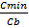 gdzie LC – oznacza liczbę punktów przyznanych w ofercie za kryterium CenaCmin – oznacza cenę brutto z oferty z najniższą ceną spośród ocenianych ofertCb – oznacza cenę brutto oferty z ocenianej ofertyPrzy obliczaniu liczby punktów Zamawiający będzie zaokrąglał wyniki do dwóch miejsc po przecinku (z zastosowaniem reguł matematycznych).Cena jednostkowa arkusza brutto Wykonawcy musi zawierać wszystkie koszty jakie ponosi Zamawiający w przypadku wyboru oferty Wykonawcy.Cena oferty brutto (cena jednostkowa) będzie służyła do porównania i oceny ofert. Do umowy ramowej jako maksymalna jej wartość zostanie wpisana kwota jaką Zamawiający zamierza przeznaczyć na sfinansowanie niniejszego zamówienia w wysokości 32 545,80 zł bruttoDoświadczenie/Kwalifikacje  – waga 40%UWAGA:1) Poniższe kwalifikację dotyczą kwalifikacji osoby skierowanej do realizacji zamówienia przez Wykonawcę. 2) W przypadku skierowana do realizacji zamówienia więcej niż jedną osobę Wykonawca musi 
w formularzu ofertowym wskazać jak poszczególne podkryteria odnoszą się do skierowanych osób np.a) Jan Kowalski – wykształcenie wyższe (Uniwersytet Jagielloński, polonistyka), Adam Nowak – wykształcenie licencjackie (Uniwersytet Warszawski, polonistyka), b) Jan Kowalski – liczba wydawnictw, firm i instytucji (…) – 3, Adam Nowak – liczba wydawnictw, firm i instytucji (…) 8, itd.3) W przypadku nie podania osoby skierowanej do realizacji zamówienia przez Wykonawcę niebędącego osobą fizyczną lub będącego osobą fizyczną prowadzącą działalność gospodarczą, oferta otrzyma 0 pkt. w kryterium „doświadczenie/kwalifikacje”. Uzupełnienia wykazu po upłynięciu terminu składania ofert nie będą miały wpływu na przyznaną punktację.wykształcenie (max. 8 pkt)humanistyczne licencjackie: 3 pkthumanistyczne wyższe/uniwersyteckie (polonistyka i in.): 8 pktliczba wydawnictw, firm i instytucji lub osób prywatnych, z którymi osoba skierowana współpracowała, wykonując korektę językową (max. 8 pkt):1–3 – 1 pkt4–7 – 5 pkt8 i więcej – 8 pktprzedział liczbowy wykonanych korekt (pojedynczych publikacji) (max. 8 pkt):1–10 – 1 pkt11–25 – 5 pktpowyżej 25 – 8 pktrodzaj wykonanych korekt językowych (max. 8 pkt – punkty sumują się)książki oraz czasopisma publicystyczne – 2 pktksiążki oraz czasopisma popularnonaukowe – 2 pktksiążki oraz czasopisma naukowe – 2 pktksiążki oraz czasopisma naukowe bądź popularnonaukowe o tematyce muzycznej – 2 pktjak długo osoba skierowana zajmuje się korektą językową (przedział liczbowy w latach) (max. 8 pkt)1–3 lat – 1 pkt4–10 lat – 5 pktpowyżej 10 lat – 8 pktWymagania przedmiotowe1. W celu potwierdzenia, że oferowana usługa odpowiada wymaganiom określonym przez Zamawiającego, Zamawiający żąda załączenia do oferty dwóch próbek korekty wykonanej przez osobę skierowaną do realizacji niniejszego zamówienia. 2. Podstawy do wykonania próbki (które stanowią załączniki nr 3 i 4 do niniejszego zapytania ofertowego) zawierają czterdzieści (40) błędów każda – łącznie osiemdziesiąt (80): interpunkcyjnych, ortograficznych, gramatycznych, frazeologicznych i drobnych stylistycznych.Wykonanie próbek korekty polega na naniesieniu na plik Word w trybie śledzenia zmian niezbędnych poprawek tekstu. Każdy zaznaczony błąd jest punktowany. Za wprowadzenie zmian błędnych przyznaje się punkty ujemne.Zamawiający zapozna się z wykonanymi próbkami korekty i dokona oceny, z której będzie wynikać spełnienie wymagań określonych przez Zamawiającego w „Ogólnych zasadach redagowania pozycji książkowych, przyjętych przez Polskie Wydawnictwo Muzyczne” (pkt. III niniejszego zapytania). Jeżeli liczba niewykrytych błędów łącznie w obu próbkach zsumowana z punktami ujemnymi przekroczy dziesięć (10) Zamawiający uzna, że wykonawca nie oferuje wykonania usługi zgodnie z wymaganiami i oferta Wykonawcy zostanie odrzucona. 3. Oferta bez dołączonych próbek lub w ilości niezgodnej z wymaganiami niniejszego rozdziału - zostanie odrzucona.Osoba upoważniona do kontaktu z WykonawcamiW kwestiach merytorycznych: Maria Bielatowicz +48 12 422 70 44,e-mail: maria_bielatowicz@pwm.com.plW kwestiach formalnych: Karolina Wawak, tel. 12 422 70 44, wew. 179, e-mail: Karolina_Wawak@pwm.com.plSposób przygotowania ofertyPrzesłana oferta powinna zawierać:Wypełniony formularz oferty – zgodny ze wzorem stanowiącym Załącznik nr 1 do niniejszego zapytania. Przesłany formularz musi być podpisany przez osobę upoważnioną do reprezentacji Wykonawcy. 
Dla ważności oferty konieczne jest zeskanowanie dokumentu wraz z odręcznym podpisem.W przypadku podpisywania oferty przez pełnomocnika – pełnomocnictwo do reprezentowania Wykonawcy powinno być dołączone do oferty. Aktualny odpis z właściwego rejestru wystawiony nie wcześniej niż 6 miesięcy przed terminem składania ofert, potwierdzony za zgodność z oryginałem w przypadku, gdy Wykonawca prowadzi działalność gospodarczą.Próbki korekty zgodnie z pkt. VI zapytaniaTermin przesłania ofertyProsimy o złożenie oferty w siedzibie Zamawiającego w terminie: do 05.03.2020 roku do godz. 10.00.Termin związania ofertą: 30 dni od dnia upływu terminu składania Ofert.Zamawiający wymaga przesłanie oferty w formie elektronicznej na adres: zamowienia_publiczne@pwm.com.plOferty złożone po terminie lub w innej formie niż elektronicznej nie zostaną rozpatrzone.Informacje dodatkowea) Postępowanie o udzielenie zamówienia nie podlega przepisom ustawy z dnia 29 stycznia 2004 r. Prawo zamówień publicznych (tekst jedn. Dz. U. z 2018 r. poz. 1986 ze zm). b)	Postępowanie prowadzone jest w języku polskim. Oświadczenia, wnioski, zawiadomienia oraz informacje Zamawiający i Wykonawcy przekazują pisemnie lub za pośrednictwem poczty elektronicznej, na adres: zamowienia_publiczne@pwm.com.plc)	Zamawiający wykluczy z postępowania Wykonawcę, który:•	nie wykonał albo nienależycie wykonał w istotnym stopniu wcześniejszą umowę w sprawie zamówienia publicznego, zawartą z Zamawiającym, w okresie ostatnich 3 lat.d)	Oferta Wykonawcy podlega odrzuceniu, jeżeli:•	Oferta nie odpowiada wymaganiom określonym przez Zamawiającego, w tym Wykonawca nie spełnia warunków udziału w postępowaniu lub innych wymagań określonych przez Zamawiającego,•	Oferta Wykonawcy zawiera rażąco niską cenę wykonania przedmiotu zamówienia,•	Oferta Wykonawcy jest nieważna na gruncie obowiązujących przepisów prawa,•	Wykonawca nie wyraził zgody na poprawienie innych omyłek w Ofercie w terminie wyznaczonym przez Zamawiającego,•	Wykonawca nie uzupełnił lub nie złożył wyjaśnień dotyczących jego Oferty na wezwanie Zamawiającego,e)	Zamawiający zastrzega sobie prawo zmiany niniejszego zapytania, a także unieważnienia postępowania bez wyłonienia Wykonawcy i bez podawania przyczyn. Postępowanie może zostać unieważnione 
w szczególności w przypadku, gdy:•	W Postępowaniu w nie złożono żadnej Oferty lub wszystkie Oferty podlegają odrzuceniu, •	Cena Oferty Najkorzystniejszej przewyższa kwotę, która została przeznaczona na sfinansowanie zamówienia, chyba że możliwe jest zwiększenie tej kwoty do ceny Oferty Najkorzystniejszej, co zaakceptował Kierownik Zamawiającego lub osoba posiadająca stosowne pełnomocnictwo. •	Postępowanie jest dotknięte wadą lub błędem.•	Udzielenie zamówienia na oferowanych warunkach nie leży w interesie PWM.•	Wystąpiła istotna zmiana okoliczności powodująca, że prowadzenie postępowania lub wykonanie zamówienia nie leży w interesie PWM, czego nie można było wcześniej przewidzieć;f)	Potencjalni Wykonawcy nie będą uprawnieni do występowania z jakimikolwiek roszczeniami pieniężnymi lub niepieniężnymi wobec Zamawiającego w związku niniejszym zapytaniem ofertowym, 
w tym z tytułu poniesionych przez nich kosztów i szkód, w szczególności w przypadku odstąpienia przez niego od postępowania lub wyboru innego Wykonawcy. g)	Zamawiający skontaktuje się z wybranym Wykonawcą i poinformuje drogą mailową o wyborze oferty. Ponadto wybór danego Wykonawcy zostanie ogłoszony na stronie internetowej Zamawiającego.h)	Zamawiający może najpierw dokonać oceny ofert, a następnie zbadać, czy oferta Wykonawcy, którego oferta została oceniona jako najkorzystniejsza, nie podlega wykluczeniu oraz spełnia warunki udziału 
w postępowaniu.Klauzula informacyjna w zakresie przetwarzania danych osobowychAdministratorem danych osobowych osób fizycznych wskazanych w toku postępowania o udzielenie zamówienia, jest Polskie Wydawnictwo Muzyczne w Krakowie z siedzibą przy al. Krasińskiego 11a, 31-111. Dane osobowe będą przetwarzane w celu udzielenia zamówienia oraz wypełnienia obowiązku archiwizacyjnego. Dane osobowe wskazanych osób będą przetwarzane na podstawie art. 6 ust. 1 lit. c) Rozporządzenia Parlamentu Europejskiego i Rady (UE) 2016/679 z dnia 27 kwietnia 2016 r. w sprawie ochrony osób fizycznych w związku z przetwarzaniem danych osobowych i w sprawie swobodnego przepływu takich danych oraz uchylenia dyrektywy 95/46/WE (RODO). Podanie danych jest dobrowolne, ale niezbędne do przeprowadzenia postępowania o udzielenie zamówienia. Osobom, których dane dotyczą, przysługuje prawo do żądania dostępu do swoich danych osobowych, ich sprostowania, oraz do ograniczenia ich przetwarzania. Ponadto osoby, których dane dotyczą mają prawo do wniesienia skargi do Prezesa Urzędu Ochrony Danych Osobowych. Osobom, których dane dotyczą nie przysługuje prawo do usunięcia danych osobowych w związku z art. 17 ust. 3 lit. b, d lub e RODO , prawo do przenoszenia danych osobowych, o którym mowa w art. 20 RODO , prawo sprzeciwu na podstawie art. 21 RODO, wobec przetwarzania danych osobowych, gdyż podstawą prawną przetwarzania danych osobowych jest art. 6 ust. 1 lit. c RODO. Dane osobowe będą przetwarzane przez okres związany z przeprowadzeniem postępowania o udzielenie zamówienia publicznego, a także później tj. w związku z realizacją obowiązku archiwizacyjnego. Odbiorcami Państwa danych osobowych będą te podmioty, którym mamy obowiązek przekazywania danych na gruncie obowiązujących przepisów prawa, w tym ustawy o dostępie do informacji publicznej. W przypadku jakichkolwiek pytań w zakresie RODO możliwy jest kontakt poprzez adres email: iod@pwm.com.pl Po stronie Wykonawcy leży obowiązek uzyskania zgody osoby fizycznej na wskazanie jej danych w postępowaniu o udzielenie zamówienia, w tym w składanej ofercie.						Zatwierdził:Załączniki:zał. nr 1 – formularz ofertyzał. nr 2 – projekt umowyzał. nr 3 – pierwsza podstawa do wykonania próbkizał. nr 4 – druga podstawa do wykonania próbki